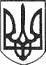 РЕШЕТИЛІВСЬКА МІСЬКА РАДАПОЛТАВСЬКОЇ ОБЛАСТІВИКОНАВЧИЙ КОМІТЕТПРОТОКОЛпозачергового засідання виконавчого комітету11 березня 2020 року                                                                                          № 9Кількісний склад виконавчого комітету - 10 осіб.Присутні:Дядюнова О.А.- секретар міської ради, головуюча;Малиш Т.А. - керуючий справами виконавчого комітету, секретар.Члени виконавчого комітету:Вакуленко Н.В., Радість Н.А., Романько М.О., Сивинська І.В., Сорока О.М.Відсутні: Гайдар В.М., Гладкий І.С., Шинкарчук Ю.С.Запрошені: Колотій Н.Ю. - начальник відділу з юридичних питань та управління комунальним майном, Любиченко М.В. -  спеціаліст І категорії відділу архітектури, містобудування та надзвичайних ситуацій, Онуфрієнко В.Г. - начальник фінансового відділу.Порядок денний:1. Про заходи з попередження поширення  коронавірусної   інфекції  на  території Решетилівської міської ОТГ.Доповідає: Любиченко М.В. -  спеціаліст І категорії відділу архітектури, містобудування та надзвичайних ситуацій.2. Про зміни в бюджеті міської об’єднаної територіальної громади на 2020 рік.Доповідає: Онуфрієнко В.Г. - начальник фінансового відділу.3. Різне.	Дядюнова О.А. - секретар міської ради, запропонувала проголосувати за порядок денний за основу та в цілому. Результати голосування: „за” - 7, „проти”- немає,  „утримались”- немає.1. СЛУХАЛИ: Любиченка М.В. -  спеціаліста І категорії відділу архітектури, містобудування та надзвичайних ситуацій, який враховуючи постанову Кабінету Міністрів України від 11.03.2020 року № 211 ,,Про запобігання поширенню на території України коронавірусу COVID-19” та з метою недопущення поширення коронавірусної інфекції на території Решетилівської міської об’єднаної територіальної громади, запропонував:1. Призупинити освітній процес для  закладів дошкільної, загальної середньої та позашкільної  освіти  Решетилівської міської ради  з 12.03.2020 р. по 03.04.2020 р.2. Заборонити проведення масових заходів культурного, спортивного, просвітницького характеру на території Решетилівської міської об’єднаної територіальної громади з 12.03.2020 р по 03.04.2020 р.3. Рекомендувати керівникам підприємств, установ, організацій, що розташовані на території Решетилівської міської об’єднаної територіальної громади:1)  впровадити щоденне вологе прибирання та дезінфекцію приміщень  не менше 3 разів за робочу зміну;2) визначити відповідальну особу за проведення даних заходів та вести відповідний журнал контролю;3) забезпечити направлення до лікарняних закладів працівників з ознаками інфекційних захворювань.4. Рекомендувати керівникам закладів громадського харчування, що розташовані на території Решетилівської міської об’єднаної територіальної громади обмежити проведення масових заходів.ВИРІШИЛИ: Проєкт рішення № 60  прийняти як рішення виконавчого комітету (додається).Результати голосування: „за” - 7, „проти”- немає,  „утримались”- немає.2. СЛУХАЛИ:	 Онуфрієнко В.Г. - начальник фінансового відділу, який запропонував:1. Зменшити видатки загального фонду бюджету Решетилівської міської об’єднаної територіальної громади по КПКВ 0216030 „Організація благоустрою населених пунктів” КЕКВ 2240 на суму 90 000,00  грн.2. Збільшити видатки загального фонду бюджету Решетилівської міської об’єднаної територіальної громади по КПКВ 0219770 „Інші субвенції з місцевого бюджету” КЕКВ 2620 на суму 90 000,00  грн.	3. Фінансовому відділу виконавчого комітету Решетилівської міської ради (Онуфрієнко В.Г.) забезпечити внесення відповідних змін до розпису бюджету Решетилівської міської об’єднаної територіальної громади на 2020 рік з наступним затвердженням на сесії міської ради. ВИРІШИЛИ: Проєкт рішення № 61  прийняти як рішення виконавчого комітету (додається).Результати голосування: „за” - 7, „проти”- немає,  „утримались”- немає.3. РІЗНЕ.Секретар міської ради                                                             О.А.ДядюноваКеруючий справами                                                                 Т.А.Малиш